PERSONEL DAİRESİ BAŞKANLIĞI           PERSONEL EĞİTİM İHTİYAÇ ANALİZ FORMU 2021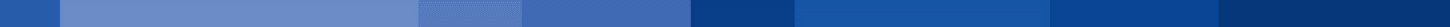 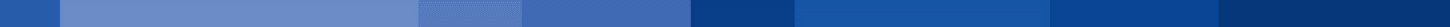 PERSONEL DAİRESİ BAŞKANLIĞI           PERSONEL EĞİTİM İHTİYAÇ ANALİZ FORMU 2021PERSONEL DAİRESİ BAŞKANLIĞI           PERSONEL EĞİTİM İHTİYAÇ ANALİZ FORMU 2021Sayın katılımcı; Bu anket formu, Kurumun misyon, vizyon ve hedeflerinin kurumun insan gücü ile örtüşmesi, idari hizmet ve personel kalitesinin arttırılma çabasına kaynak oluşturulması amacıyla hazırlanmıştır. Formu, size ve daha sonraki eğitim dönemlerine ışık tutacağı bilinci ile eksiksiz doldurmanız gerekmektedir.Sayın katılımcı; Bu anket formu, Kurumun misyon, vizyon ve hedeflerinin kurumun insan gücü ile örtüşmesi, idari hizmet ve personel kalitesinin arttırılma çabasına kaynak oluşturulması amacıyla hazırlanmıştır. Formu, size ve daha sonraki eğitim dönemlerine ışık tutacağı bilinci ile eksiksiz doldurmanız gerekmektedir.Sayın katılımcı; Bu anket formu, Kurumun misyon, vizyon ve hedeflerinin kurumun insan gücü ile örtüşmesi, idari hizmet ve personel kalitesinin arttırılma çabasına kaynak oluşturulması amacıyla hazırlanmıştır. Formu, size ve daha sonraki eğitim dönemlerine ışık tutacağı bilinci ile eksiksiz doldurmanız gerekmektedir.ADI SOYADI                                                                          ::KADRO UNVANI                          ::BİRİMİ::EĞİTİM DURUMU                       ::Aşağıdaki eğitimlerden katılmak istediklerinizi belirleyerek   (  x   ) şeklinde işaretleyiniz. Eğitim planlanırken işaretlediğiniz her eğitim için katılımcı listesine dahil edileceğinizi unutmayınız. (Aşağıda bulunan bazı eğitimler ana başlıklar şeklinde verilmiş olup “Yıllık Eğitim Programı” nda başlıklar değişkenlik gösterebilir.)Aşağıdaki eğitimlerden katılmak istediklerinizi belirleyerek   (  x   ) şeklinde işaretleyiniz. Eğitim planlanırken işaretlediğiniz her eğitim için katılımcı listesine dahil edileceğinizi unutmayınız. (Aşağıda bulunan bazı eğitimler ana başlıklar şeklinde verilmiş olup “Yıllık Eğitim Programı” nda başlıklar değişkenlik gösterebilir.)Aşağıdaki eğitimlerden katılmak istediklerinizi belirleyerek   (  x   ) şeklinde işaretleyiniz. Eğitim planlanırken işaretlediğiniz her eğitim için katılımcı listesine dahil edileceğinizi unutmayınız. (Aşağıda bulunan bazı eğitimler ana başlıklar şeklinde verilmiş olup “Yıllık Eğitim Programı” nda başlıklar değişkenlik gösterebilir.)Aşağıdaki eğitimlerden katılmak istediklerinizi belirleyerek   (  x   ) şeklinde işaretleyiniz. Eğitim planlanırken işaretlediğiniz her eğitim için katılımcı listesine dahil edileceğinizi unutmayınız. (Aşağıda bulunan bazı eğitimler ana başlıklar şeklinde verilmiş olup “Yıllık Eğitim Programı” nda başlıklar değişkenlik gösterebilir.)Aile İçi EğitimAile İçi EğitimAile İçi Eğitim(             )Bağımlılık ve Bağımlılıkla MücadeleBağımlılık ve Bağımlılıkla MücadeleBağımlılık ve Bağımlılıkla Mücadele(             )Bilinçli Tüketim ve FarkındalıkBilinçli Tüketim ve FarkındalıkBilinçli Tüketim ve Farkındalık(             )Çatışma ve Öfke YönetimiÇatışma ve Öfke YönetimiÇatışma ve Öfke Yönetimi(             )Engellilik BilinciEngellilik BilinciEngellilik Bilinci(             )Etkili Konuşma ve DiksiyonEtkili Konuşma ve DiksiyonEtkili Konuşma ve Diksiyon(             )Etkin İletişim ve Beden DiliEtkin İletişim ve Beden DiliEtkin İletişim ve Beden Dili(             )İletişim Yoluyla Dolandırıcılıkİletişim Yoluyla Dolandırıcılıkİletişim Yoluyla Dolandırıcılık(             )İş Etiğiİş Etiğiİş Etiği(             )Karar Verme, Problem Çözme TeknikleriKarar Verme, Problem Çözme TeknikleriKarar Verme, Problem Çözme Teknikleri(             )Kişisel MotivasyonKişisel MotivasyonKişisel Motivasyon(             )Microsoft Office ProgramlarıMicrosoft Office ProgramlarıMicrosoft Office Programları(             )Pandemi Süreci EğitimleriPandemi Süreci EğitimleriPandemi Süreci Eğitimleri(             )Pozitif Yaşam BecerileriPozitif Yaşam BecerileriPozitif Yaşam Becerileri(             )Sağlıklı Yaşam ve FarkındalıkSağlıklı Yaşam ve FarkındalıkSağlıklı Yaşam ve Farkındalık(             )Stres Yönetimi Stres Yönetimi Stres Yönetimi (             )Tasarruf ve Bütçe YönetimiTasarruf ve Bütçe YönetimiTasarruf ve Bütçe Yönetimi(             )Zaman YönetimiZaman YönetimiZaman Yönetimi(             )Hizmet İçi Eğitim Şube Müdürlüğü’nden talep ettiğiniz farklı eğitim konuları varsa lütfen aşağıya yazınız.Hizmet İçi Eğitim Şube Müdürlüğü’nden talep ettiğiniz farklı eğitim konuları varsa lütfen aşağıya yazınız.Hizmet İçi Eğitim Şube Müdürlüğü’nden talep ettiğiniz farklı eğitim konuları varsa lütfen aşağıya yazınız.Hizmet İçi Eğitim Şube Müdürlüğü’nden talep ettiğiniz farklı eğitim konuları varsa lütfen aşağıya yazınız.Görüş ve önerilerinizGörüş ve önerilerinizGörüş ve önerilerinizGörüş ve önerileriniz